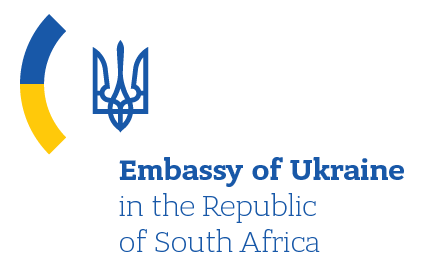 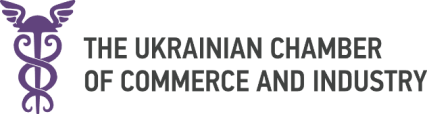 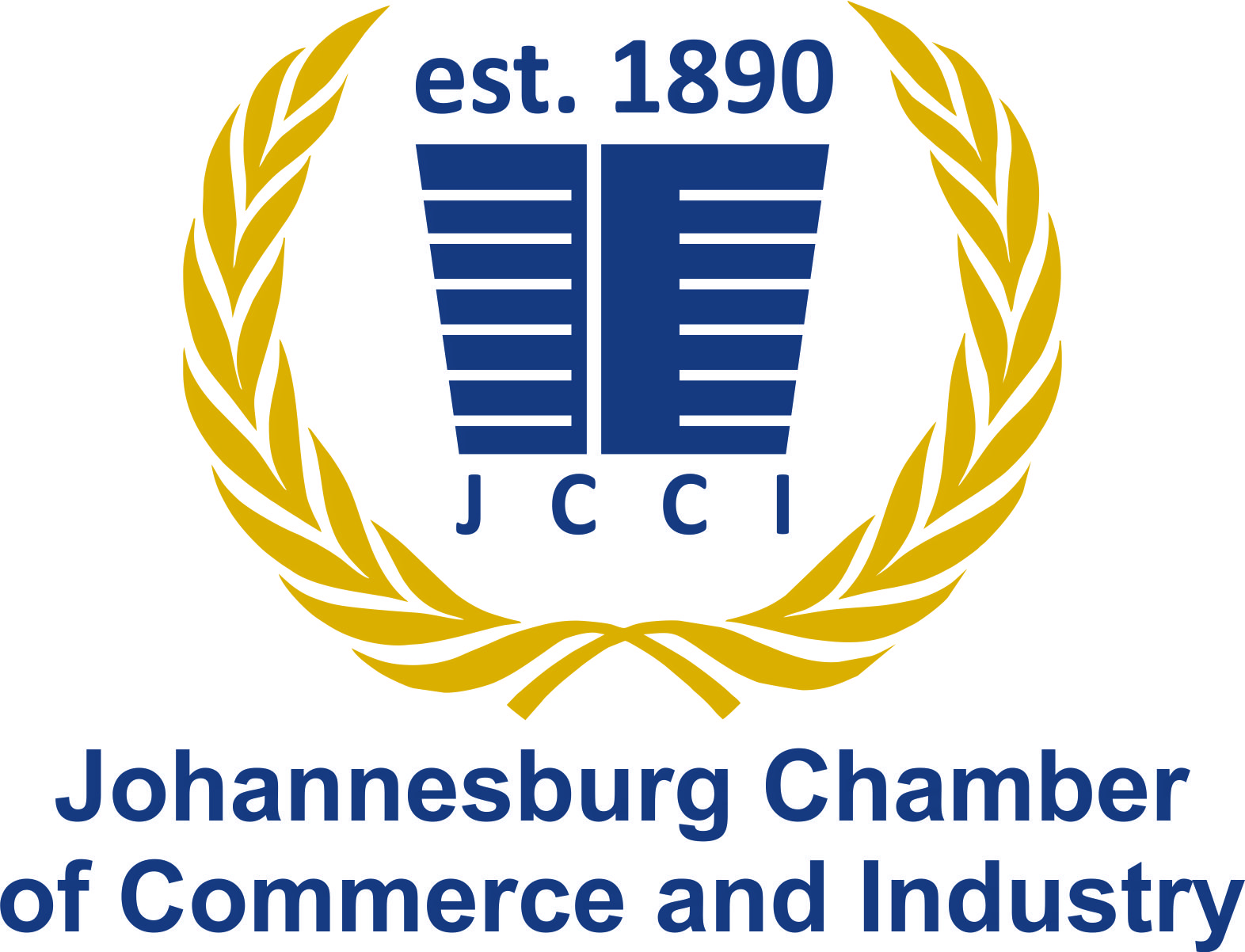 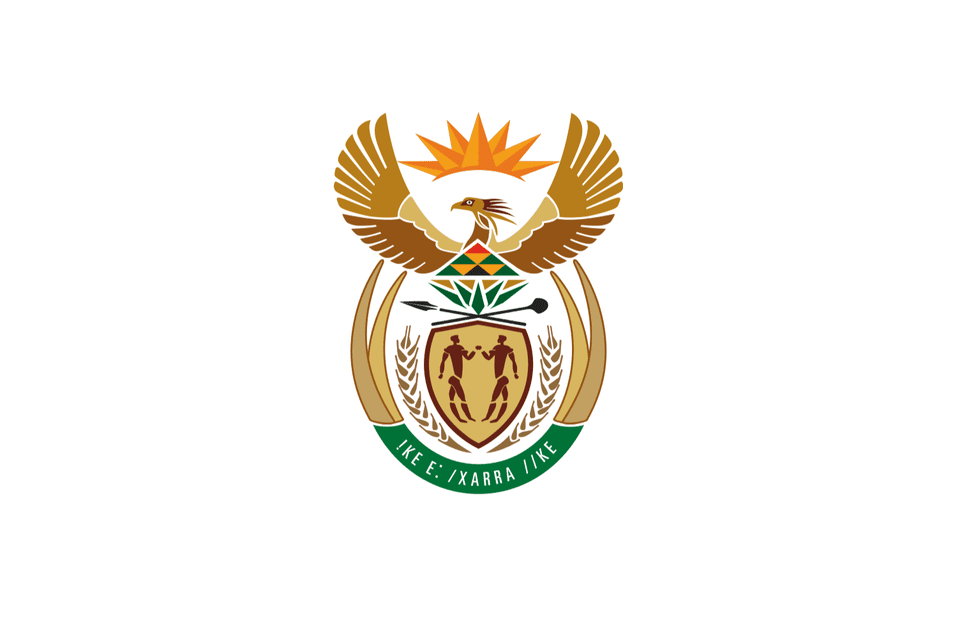 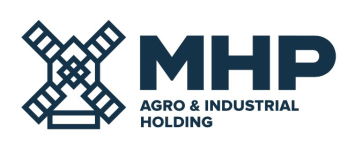 PROGRAMMEONLINE MEETING 
“UKRAINE - SOUTH AFRICA: BUSINESS OPPORTUNITIES IN TIMES OF ECONOMIC DIFFICULTIES”Date: June 19, 2020Venue: Ukrainian CCI  (Kyiv, 33, Velyka Zhytomyrska St., ZOOM Application)Working language: EnglishPROGRAMMEONLINE MEETING 
“UKRAINE - SOUTH AFRICA: BUSINESS OPPORTUNITIES IN TIMES OF ECONOMIC DIFFICULTIES”Date: June 19, 2020Venue: Ukrainian CCI  (Kyiv, 33, Velyka Zhytomyrska St., ZOOM Application)Working language: EnglishPROGRAMMEONLINE MEETING 
“UKRAINE - SOUTH AFRICA: BUSINESS OPPORTUNITIES IN TIMES OF ECONOMIC DIFFICULTIES”Date: June 19, 2020Venue: Ukrainian CCI  (Kyiv, 33, Velyka Zhytomyrska St., ZOOM Application)Working language: EnglishPROGRAMMEONLINE MEETING 
“UKRAINE - SOUTH AFRICA: BUSINESS OPPORTUNITIES IN TIMES OF ECONOMIC DIFFICULTIES”Date: June 19, 2020Venue: Ukrainian CCI  (Kyiv, 33, Velyka Zhytomyrska St., ZOOM Application)Working language: EnglishPROGRAMMEONLINE MEETING 
“UKRAINE - SOUTH AFRICA: BUSINESS OPPORTUNITIES IN TIMES OF ECONOMIC DIFFICULTIES”Date: June 19, 2020Venue: Ukrainian CCI  (Kyiv, 33, Velyka Zhytomyrska St., ZOOM Application)Working language: EnglishPROGRAMMEONLINE MEETING 
“UKRAINE - SOUTH AFRICA: BUSINESS OPPORTUNITIES IN TIMES OF ECONOMIC DIFFICULTIES”Date: June 19, 2020Venue: Ukrainian CCI  (Kyiv, 33, Velyka Zhytomyrska St., ZOOM Application)Working language: EnglishPROGRAMMEONLINE MEETING 
“UKRAINE - SOUTH AFRICA: BUSINESS OPPORTUNITIES IN TIMES OF ECONOMIC DIFFICULTIES”Date: June 19, 2020Venue: Ukrainian CCI  (Kyiv, 33, Velyka Zhytomyrska St., ZOOM Application)Working language: EnglishPROGRAMMEONLINE MEETING 
“UKRAINE - SOUTH AFRICA: BUSINESS OPPORTUNITIES IN TIMES OF ECONOMIC DIFFICULTIES”Date: June 19, 2020Venue: Ukrainian CCI  (Kyiv, 33, Velyka Zhytomyrska St., ZOOM Application)Working language: EnglishPROGRAMMEONLINE MEETING 
“UKRAINE - SOUTH AFRICA: BUSINESS OPPORTUNITIES IN TIMES OF ECONOMIC DIFFICULTIES”Date: June 19, 2020Venue: Ukrainian CCI  (Kyiv, 33, Velyka Zhytomyrska St., ZOOM Application)Working language: English11:00 -11:30OPENING SESSIONSOPENING SESSIONSOPENING SESSIONSOPENING SESSIONSOPENING SESSIONSOPENING SESSIONSOPENING SESSIONSOPENING SESSIONS11:00 -11:30Moderator: Mr. Valeriy KOROL, Vice President of the UCCIModerator: Mr. Valeriy KOROL, Vice President of the UCCIModerator: Mr. Valeriy KOROL, Vice President of the UCCIModerator: Mr. Valeriy KOROL, Vice President of the UCCIModerator: Mr. Valeriy KOROL, Vice President of the UCCIModerator: Mr. Valeriy KOROL, Vice President of the UCCIModerator: Mr. Valeriy KOROL, Vice President of the UCCIModerator: Mr. Valeriy KOROL, Vice President of the UCCI11:00 -11:30WELCOMING REMARKS WELCOMING REMARKS WELCOMING REMARKS WELCOMING REMARKS WELCOMING REMARKS WELCOMING REMARKS WELCOMING REMARKS WELCOMING REMARKS 11:00 -11:30Mr. Gennadiy ChyzhykovMr. Gennadiy ChyzhykovPresident of the Ukrainian Chamber of Commerce and IndustryPresident of the Ukrainian Chamber of Commerce and IndustryPresident of the Ukrainian Chamber of Commerce and IndustryPresident of the Ukrainian Chamber of Commerce and IndustryPresident of the Ukrainian Chamber of Commerce and IndustryPresident of the Ukrainian Chamber of Commerce and Industry11:00 -11:30Ms. Jacki Mpondo-HendricksMs. Jacki Mpondo-HendricksPresident of the Johannesburg Chamber of Commerce and Industry President of the Johannesburg Chamber of Commerce and Industry President of the Johannesburg Chamber of Commerce and Industry President of the Johannesburg Chamber of Commerce and Industry President of the Johannesburg Chamber of Commerce and Industry President of the Johannesburg Chamber of Commerce and Industry 11:00 -11:30Ms. Liubov Abravitova Ms. Liubov Abravitova Ambassador Extraordinary and Plenipotentiary of Ukraine to the Republic of South AfricaAmbassador Extraordinary and Plenipotentiary of Ukraine to the Republic of South AfricaAmbassador Extraordinary and Plenipotentiary of Ukraine to the Republic of South AfricaAmbassador Extraordinary and Plenipotentiary of Ukraine to the Republic of South AfricaAmbassador Extraordinary and Plenipotentiary of Ukraine to the Republic of South AfricaAmbassador Extraordinary and Plenipotentiary of Ukraine to the Republic of South Africa11:00 -11:30Mr. Andre GroenewaldMr. Andre GroenewaldAmbassador Extraordinary and Plenipotentiary of the Republic of South Africa to UkraineAmbassador Extraordinary and Plenipotentiary of the Republic of South Africa to UkraineAmbassador Extraordinary and Plenipotentiary of the Republic of South Africa to UkraineAmbassador Extraordinary and Plenipotentiary of the Republic of South Africa to UkraineAmbassador Extraordinary and Plenipotentiary of the Republic of South Africa to UkraineAmbassador Extraordinary and Plenipotentiary of the Republic of South Africa to Ukraine11:30 - 12:00PANEL DİSCUSSİONPANEL DİSCUSSİONPANEL DİSCUSSİONPANEL DİSCUSSİONPANEL DİSCUSSİONPANEL DİSCUSSİONPANEL DİSCUSSİONPANEL DİSCUSSİON11:30 - 12:00Prospects for bilateral cooperation between Ukraine and South AfricaProspects for bilateral cooperation between Ukraine and South AfricaProspects for bilateral cooperation between Ukraine and South AfricaProspects for bilateral cooperation between Ukraine and South AfricaProspects for bilateral cooperation between Ukraine and South AfricaProspects for bilateral cooperation between Ukraine and South AfricaProspects for bilateral cooperation between Ukraine and South AfricaProspects for bilateral cooperation between Ukraine and South Africa11:30 - 12:00Mr. Taras Kachka Mr. Taras Kachka Deputy Minister for Development of Economy, Trade and Agriculture of Ukraine – Trade Envoy of Ukraine Deputy Minister for Development of Economy, Trade and Agriculture of Ukraine – Trade Envoy of Ukraine Deputy Minister for Development of Economy, Trade and Agriculture of Ukraine – Trade Envoy of Ukraine Deputy Minister for Development of Economy, Trade and Agriculture of Ukraine – Trade Envoy of Ukraine Deputy Minister for Development of Economy, Trade and Agriculture of Ukraine – Trade Envoy of Ukraine Deputy Minister for Development of Economy, Trade and Agriculture of Ukraine – Trade Envoy of Ukraine 11:30 - 12:00Mr. Cas CoovadiaMr. Cas CoovadiaCEO BUSA (Business Unity South Africa)CEO BUSA (Business Unity South Africa)CEO BUSA (Business Unity South Africa)CEO BUSA (Business Unity South Africa)CEO BUSA (Business Unity South Africa)CEO BUSA (Business Unity South Africa)11:30 - 12:00Mr. Volodymyr KhomanetsMr. Volodymyr KhomanetsDirector of Economic Diplomacy Department, Ministry of Foreign Affairs of UkraineDirector of Economic Diplomacy Department, Ministry of Foreign Affairs of UkraineDirector of Economic Diplomacy Department, Ministry of Foreign Affairs of UkraineDirector of Economic Diplomacy Department, Ministry of Foreign Affairs of UkraineDirector of Economic Diplomacy Department, Ministry of Foreign Affairs of UkraineDirector of Economic Diplomacy Department, Ministry of Foreign Affairs of Ukraine11:30 - 12:00Mr. Luke GovenderMr. Luke GovenderDirector, Eastern Europe: Department of Trade, Industry and Competition of South Africa Director, Eastern Europe: Department of Trade, Industry and Competition of South Africa Director, Eastern Europe: Department of Trade, Industry and Competition of South Africa Director, Eastern Europe: Department of Trade, Industry and Competition of South Africa Director, Eastern Europe: Department of Trade, Industry and Competition of South Africa Director, Eastern Europe: Department of Trade, Industry and Competition of South Africa 11:30 - 12:00Ms. Tetyana MiskovaMs. Tetyana MiskovaActing Director, State Institution “Export Promotion Office of Ukraine”Acting Director, State Institution “Export Promotion Office of Ukraine”Acting Director, State Institution “Export Promotion Office of Ukraine”Acting Director, State Institution “Export Promotion Office of Ukraine”Acting Director, State Institution “Export Promotion Office of Ukraine”Acting Director, State Institution “Export Promotion Office of Ukraine”11:30 - 12:00Ms. Olesya Loubser Ms. Olesya Loubser Representative of the UCCI in the Republic of South AfricaRepresentative of the UCCI in the Republic of South AfricaRepresentative of the UCCI in the Republic of South AfricaRepresentative of the UCCI in the Republic of South AfricaRepresentative of the UCCI in the Republic of South AfricaRepresentative of the UCCI in the Republic of South Africa11:30 - 12:00Mr. Dmytro LosMr. Dmytro LosMr. Dmytro LosAdvisor to the CEO of MHP (Group of companies PrJSC“Mironivsky Hliboproduct”)Advisor to the CEO of MHP (Group of companies PrJSC“Mironivsky Hliboproduct”)Advisor to the CEO of MHP (Group of companies PrJSC“Mironivsky Hliboproduct”)Advisor to the CEO of MHP (Group of companies PrJSC“Mironivsky Hliboproduct”)Advisor to the CEO of MHP (Group of companies PrJSC“Mironivsky Hliboproduct”)12:00 - 12:15Q&A session Q&A session Q&A session Q&A session Q&A session Q&A session Q&A session Q&A session 12:15 - 12:30Final remarks Final remarks Final remarks Final remarks Final remarks Final remarks Final remarks 